                                                                                                            проект  № 612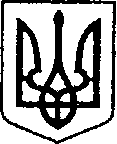                                                            УКРАЇНА                                         від 12.02.2020р.      ЧЕРНІГІВСЬКА ОБЛАСТЬН І Ж И Н С Ь К А    М І С Ь К А    Р А Д А                                                   сесія VII скликання                                     Р І Ш Е Н Н Я                   Від                       2019 р.		       м. Ніжин	                               № ________Про продаж земельної ділянкинесільськогосподарського призначення власнику об’єктів нерухомогомайна, розміщеного на цих ділянках       Відповідно до  статей 25, 26, 42, 59, 60 та 73 Закону України «Про місцеве самоврядування в Україні», Регламенту Ніжинської міської ради Чернігівської області, затвердженим рішенням Ніжинської міської ради Чернігівської області VII скликання від 24 листопада 2015 року №1-2/2015 (зі змінами), Земельного кодексу України, постанови Кабінету Міністрів України «Про експертну грошову оцінку земельних ділянок» від 11.10.2002р. №1531, міська рада вирішила:          1. Погодити експертну грошову оцінку земельної ділянки площею 0,0110 га, кадастровий номер 7410400000:03:009:0152, для розміщення нежитлового приміщення «стоматологічний кабінет,  2/25 частки якого є власністю фізичної  особи-підприємця – Нестерук Наталії Олександрівни за адресою: Чернігівська обл., Ніжин,  вул. Овдіївська,  43,  в сумі   19 500 грн. 00 коп. (дев’ятнадцять  тисяч п’ятсот гривень 00 копійок), відповідно до висновку оцінювача про вартість земельної ділянки від 27.01.2020р., виконаного ТОВ «Біном-Груп».         1.1.  Затвердити ціну продажу земельної ділянки площею  0,0110 га, кадастровий номер 7410400000:03:009:0152 для розміщення нежитлового приміщення «стоматологічний кабінет,  2/25 частки якого є власністю фізичної  особи-підприємця – Нестерук  Наталії  Олександрівни за адресою: Чернігівська обл.,   Ніжин,   вул. Овдіївська, 43  на рівні експертної грошової оцінки земельної ділянки в сумі  19 500 грн. 00 коп. (дев’ятнадцять  тисяч п’ятсот гривень 00 копійок).        1.2. Продати фізичній особі-підприємцю – Нестерук Наталії Олександрівні земельну  земель житлової та громадської забудови для будівництва та обслуговування будівель закладів охорони здоров’я та соціальної допомоги, площею 0,0110 га за адресою: Чернігівська обл., м. Ніжин, вул. Овдіївська, 43  (кадастровий номер  7410400000:05:002:0068), яка використовується для розміщення нежитлового приміщення «стоматологічний кабінет,  2/25 частки якого є власністю фізичної  особи-підприємця – Нестерук Наталії Олександрівни згідно договору  купівлі-продажу від 10.02.2010р. № 282  (реєстраційний номер:  14749897  від 09.03.2010р.) за  19 500 грн. 00 коп. (дев’ятнадцять  тисяч п’ятсот гривень 00 копійок).Авансовий внесок в розмірі 3598 грн. 07 коп. (три тисячі п’ятсот дев’яносто вісім гривень 07 копійок), що складає 15% від нормативної грошової оцінки земельної ділянки, зарахувати до ціни продажу земельної ділянки.  Різниця між ціною продажу земельної ділянки та авансовим внеском у розмірі 15 901 грн. 03 коп. (п’ятнадцять тисяч дев’ятсот одна  гривня 03 копійки) сплачується на рахунок місцевого бюджету громади.  1.3.  Припинити договір оренди землі від 18.03.2019р., укладений з фізичною особою-підприємцем – Нестерук Наталією Олександрівною, та внесений до державного реєстру речових прав на нерухоме майно 22.03.2019 року, номер запису про інше речове право: 30872081, у зв’язку з поєднанням в одній особі власника земельної ділянки та орендаря.             2.  Начальнику управління комунального майна та земельних відносин Ніжинської міської ради  Онокало  І.А. забезпечити оприлюднення даного рішення на офіційному сайті Ніжинської міської ради протягом п’яти робочих днів з дня його прийняття.                           3. Організацію виконання даного рішення покласти на першого заступника міського голови  з питань діяльності виконавчих органів ради  Олійника Г.М., управління комунального майна та земельних відносин Ніжинської міської ради.              4.  Контроль за виконанням даного рішення покласти на постійну комісію з питань земельних відносин, будівництва, архітектури, інвестиційного розвитку міста та децентралізації.   Міський голова         				                                   Лінник А.В.Подає:начальник управління комунального майна						                    та земельних відносин                                                                       І.А. Онокало  Погоджує:секретар міської ради							         В.В. Салогуб    перший заступник міського                                                                                                      з питань діяльності виконавчих                                                                                          органів ради                                                                                        Г.М. Олійникначальник відділу містобудування    							                   та архітектури, головний архітектор                                            В.Б. Мироненконачальник відділу юридично-кадрового						 забезпечення                              					          В.О. Лега постійна комісія міської ради з питань 		                        земельних відносин, будівництва, 		                  архітектури, інвестиційного розвитку                                                	                       міста та децентралізації                                                                  А.П. Деркачпостійна комісія міської ради з питань                        			                   регламенту, депутатської діяльності 					               та етики, законності, правопорядку,   		                    антикорупційної політики, свободи                                				                  слова та зв’язків з громадськістю 		          О.В. Щербак                                    Пояснювальна  запискадо проекту рішення Ніжинської міської ради «Про продаж земельних ділянокнесільськогосподарського призначення власникам об’єктів нерухомогомайна, розміщеного на цих ділянках»Даний проект рішення підготовлено відповідно до статей 25, 26, 42, 59, 60 та 73 Закону України «Про місцеве самоврядування в Україні», на виконання Земельного кодексу України, постанови Кабінету Міністрів України «Про експертну грошову оцінку земельних ділянок» від 11.10.2002р. №1531, керуючись Регламентом Ніжинської міської ради Чернігівської області, затвердженим рішенням Ніжинської міської ради Чернігівської області VII скликання від 24 листопада 2015 року №1-2/2015 (зі змінами).У проекті рішення розглядається питання щодо продажу земельної ділянки фізичній особі-підприємцю – Нестерук Наталії Олександрівні земельну  земель житлової та громадської забудови для будівництва та обслуговування будівель закладів охорони здоров’я та соціальної допомоги, площею 0,0110 га за адресою: Чернігівська обл., м. Ніжин, вул. Овдіївська, 43 (кадастровий номер  7410400000:03:009:0152), яка використовується для розміщення нежитлового приміщення «стоматологічний кабінет»,  2/25 частки якого є власністю фізичної  особи-підприємця – Нестерук  Наталії Олександрівни згідно договору  купівлі-продажу від 10.02.2010р. № 282.                  Експертна грошова оцінка земельної ділянки площею 0,0110 га, кадастровий номер  7410400000:03:009:0152, для розміщення нежитлового приміщення «стоматологічний кабінет», які є власністю фізичної особи-підприємця – Нестерук Наталії Олександрівни  за адресою:  Чернігівська обл.,              м. Ніжин, вул. Овдіївська, 43 відповідно до висновку оцінювача про вартість земельної ділянки від 27.01.2020р., виконаного ТОВ «Біном-Груп»,  складає  19 500 грн. 00 коп. (дев’ятнадцять  тисяч п’ятсот гривень 00 копійок).  Авансовий внесок в розмірі 3 598 грн. 07 коп. (три тисячі п’ятсот дев’яносто вісім гривень 07 копійок), що складає 15% від нормативної грошової оцінки земельної ділянки, сплачений фізичною особою-підприємцем – Нестерук Наталією Олександрівною, зараховано до міського бюджету громади. Начальник управління комунального майна						                    та земельних відносин                                                                         І.А. Онокало  